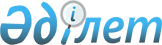 О внесении изменений в решение Казыгуртского районного маслихата от 25 декабря 2018 года №37/239-VI "О районном бюджете на 2019-2021 годы"
					
			С истёкшим сроком
			
			
		
					Решение Казыгуртского районного маслихата Туркестанской области от 26 сентября 2019 года № 48/299-VI. Зарегистрировано Департаментом юстиции Туркестанской области 2 октября 2019 года № 5190. Прекращено действие в связи с истечением срока
      В соответствии с пунктом 5 статьи 109 Бюджетного кодекса Республики Казахстан от 4 декабря 2008 года, подпунктом 1) пункта 1 статьи 6 Закона Республики Казахстан от 23 января 2001 года "О местном государственном управлении и самоуправлении в Республике Казахстан" и решением Туркестанского областного маслихата от 13 сентября 2019 года № 42/430-VI "О внесении изменений в решение Туркестанского областного маслихата от 12 декабря 2018 года № 33/347-VІ "Об областном бюджете на 2019-2021 годы", зарегистрированного в Реестре государственной регистрации нормативных правовых актов за № 5181, Казыгуртский районный маслихат РЕШИЛ:
      1. Внести в решение Казыгуртского районного маслихата от 25 декабря 2018 года № 37/239-VІ "О районном бюджете на 2019-2021 годы" (зарегистрировано в Реестре государственной регистрации нормативных правовых актов за № 4856, опубликовано 11 января 2019 года в газете "Казыгурт тынысы" и в эталонном контрольном банке нормативных правовых актов Республики Казахстан в электронном виде 10 января 2019 года) следующие изменения:
      пункт 1 изложить в новой редакции:
      "1. Утвердить районный бюджет Казыгуртского района на 2019-2021 годы согласно приложениям 1, 2 и 3 соответственно, в том числе на 2019 год в следующих объемах:
      1) доходы – 26 749 450 тысяч тенге, в том числе:
      налоговые поступления – 1 424 635 тысяч тенге;
      неналоговые поступления – 20 864 тысяч тенге;
      поступления от продажи основного капитала – 20 999 тысяч тенге; 
      поступления трансфертов – 25 282 952 тысяч тенге;
      2) затраты – 26 749 479 тысяч тенге; 
      3) чистое бюджетное кредитование – 117 750 тысяч тенге, в том числе:
      бюджетные кредиты – 151 500 тысяч тенге;
      погашение бюджетных кредитов – 33 750 тысяч тенге;
      4) сальдо по операциям с финансовыми активами– 0, в том числе:
      приобретение финансовых активов – 0;
      поступления от продажи финансовых активов государства – 0;
      5) дефицит (профицит) бюджета – -117 779 тысяч тенге;
      6) финансирование дефицита (использование профицита) бюджета – 117 779 тысяч тенге, в том числе:
      поступление займов – 151 500 тысяч тенге;
      погашение займов – 33 750 тысяч тенге;
      используемые остатки бюджетных средств – 29 тысяч тенге.".
      Приложение 1 к указанному решению изложить в новой редакции согласно приложению к настоящему решению.
      2. Государственному учреждению "Аппарат Казыгуртского районного маслихата" в установленном законодательством Республики Казахстан порядке обеспечить:
      1) государственную регистрацию настоящего решения в Республиканском государственном учреждении "Департамент юстиции Туркестанской области Министерства юстиции Республики Казахстан;
      2) размещение настоящего решения на интернет-ресурсе Казыгуртского районного маслихата после его официального опубликования.
      3. Настоящее решение вводится в действие с 1 января 2019 года. Районный бюджет на 2019 год
					© 2012. РГП на ПХВ «Институт законодательства и правовой информации Республики Казахстан» Министерства юстиции Республики Казахстан
				
      Председатель сессии

      районного маслихата

Е. Аманкулов

      Секретарь районного маслихата

У. Копеев
Приложение к решению Казыгуртского
районного маслихата от "26" сентября
2019 года № 48/299-VIПриложение 1 к решению Казыгуртского
районного маслихата от 25 декабря
2018 года № 37/239-VI
Категорий
Категорий
Категорий
Категорий
Категорий
Сумма тысяч тенге
Классы 
Классы 
Классы 
Классы 
Сумма тысяч тенге
Подклассы
Подклассы
Наименование
Сумма тысяч тенге
1. Доходы
26 749 450
1
Налоговые поступления
1 424 635
1
Подоходный налог
378 100
2
2
Индивидуальный подоходный налог
378 100
3
Социальный налог
358 840
1
1
Социальный налог
358 840
4
Hалоги на собственность
642 823
1
1
Hалоги на имущество
638 581
5
5
Единый земельный налог
4 242
5
Внутренние налоги на товары, работы и услуги
28 065
2
2
Акцизы
6 300
3
3
Поступления за использование природных и других ресурсов
5 140
4
4
Сборы за ведение предпринимательской и профессиональной деятельности
16 365
5
5
Налог на игорный бизнес
260
7
Прочие налоги
1 696
1
1
Прочие налоги
1 696
8
Обязательные платежи, взимаемые за совершение юридически значимых действий и (или) выдачу документов уполномоченными на то государственными органами или должностными лицами
15 111
1
1
Государственная пошлина
15 111
2
Неналоговые поступления
20 864
1
Доходы от государственной собственности
3 990
1
1
Поступления части чистого дохода государственных предприятий
250
3
3
Дивиденды на государственные пакеты акций, находящиеся в государственной собственности
540
5
5
Доходы от аренды имущества, находящегося в государственной собственности
3 200
6
Прочие неналоговые поступления
16 874
1
1
Прочие неналоговые поступления
16 874
3
Поступления от продажи основного капитала
20 999
3
Продажа земли и нематериальных активов
20 999
1
1
Продажа земли
20 999
4
Поступления трансфертов
25 282 952
02
Трансферты из вышестоящих органов государственного управления
25 282 952
2
2
Трансферты из областного бюджета
25 282 952
Функциональная группа 
Функциональная группа 
Функциональная группа 
Функциональная группа 
Функциональная группа 
Сумма тысяч тенге
Функциональная подгруппа 
Функциональная подгруппа 
Функциональная подгруппа 
Функциональная подгруппа 
Сумма тысяч тенге
Администратор бюджетных программ 
Администратор бюджетных программ 
Администратор бюджетных программ 
Сумма тысяч тенге
Программа
Программа
Сумма тысяч тенге
Наименование
Сумма тысяч тенге
2. Затраты
26 749 479
01
Государственные услуги общего характера
345 688
1
Представительные, исполнительные и другие органы, выполняющие общие функции государственного управления
163 965
112
Аппарат маслихата района (города областного значения)
26 384
001
Услуги по обеспечению деятельности маслихата района (города областного значения)
26 003
003
Капитальные расходы государственного органа
381
122
Аппарат акима района (города областного значения)
137 581
001
Услуги по обеспечению деятельности акима района (города областного значения)
135 285
003
Капитальные расходы государственного органа
2 296
2
Финансовая деятельность
2 640
459
Отдел экономики и финансов района (города областного значения)
2 640
003
Проведение оценки имущества в целях налогообложения
2 500
010
Приватизация, управление коммунальным имуществом, пост приватизационная деятельность и регулирование споров, связанных с этим 
140
05
Планирование и статистическая деятельность
1 000
459
Отдел экономики и финансов района (города областного значения)
1 000
061
Экспертиза и оценка документации по вопросам бюджетных инвестиций и государственно-частного партнерства, в том числе концессии
1 000
9
Прочие государственные услуги общего характера
178 083
458
Отдел жилищно-коммунального хозяйства, пассажирского транспорта и автомобильных дорог района (города областного значения)
52 160
001
Услуги по реализации государственной политики на местном уровне в области жилищно-коммунального хозяйства, пассажирского транспорта и автомобильных дорог
50 660
013
Капитальные расходы государственного органа
1 500
459
Отдел экономики и финансов района (города областного значения)
125 923
001
Услуги по реализации государственной политики в области формирования и развития экономической политики, государственного планирования, исполнения бюджета и управления коммунальной собственностью района (города областного значения)
55 661
113
Целевые текущие трансферты из местных бюджетов
70 262
02
Оборона
82 817
1
Военные нужды
19 889
122
Аппарат акима района (города областного значения)
19 889
005
Мероприятия в рамках исполнения всеобщей воинской обязанности
19 889
2
Организация работы по чрезвычайным ситуациям
62 928
122
Аппарат акима района (города областного значения)
62 928
006
Предупреждение и ликвидация чрезвычайных ситуаций масштаба района (города областного значения)
52 997
007
Мероприятия по профилактике и тушению степных пожаров районного (городского) масштаба, а также пожаров в населенных пунктах, в которых не созданы органы государственной противопожарной службы
9 931
03
Общественный порядок, безопасность, правовая, судебная, уголовно-исполнительная деятельность
5 997
01
Правоохранительная деятельность
2 407
472
Отдел строительства, архитектуры и градостроительства района (города областного значения)
2 407
066
Строительство объектов общественного порядка и безопасности
2 407
9
Прочие услуги в области общественного порядка и безопасности
3 590
458
Отдел жилищно-коммунального хозяйства, пассажирского транспорта и автомобильных дорог района (города областного значения)
3 590
021
Обеспечение безопасности дорожного движения в населенных пунктах
3 590
04
Образование
12 948 159
1
Дошкольное воспитание и обучение
428 613
464
Отдел образования района (города областного значения)
428 613
024
Целевые текущие трансферты бюджетам города районного значения, села, поселка, сельского округа на реализацию государственного образовательного заказа в дошкольных организациях образования
417 907
040
Реализация государственного образовательного заказа в дошкольных организациях образования
10 706
2
Начальное, основное среднее и общее среднее образование
11 869 017
464
Отдел образования района (города областного значения)
9 199 241
003
Общеобразовательное обучение
9 145 553
006
Дополнительное образование для детей
53 688
472
Отдел строительства, архитектуры и градостроительства района (города областного значения)
2 669 776
022
Строительство и реконструкция объектов начального, основного среднего и общего среднего образования
2 669 776
9
Прочие услуги в области образования
650 529
464
Отдел образования района (города областного значения)
650 529
001
Услуги по реализации государственной политики на местном уровне в области образования
19 405
005
Приобретение и доставка учебников, учебно-методических комплексов для государственных учреждений образования района (города областного значения)
355 800
007
Проведение школьных олимпиад, внешкольных мероприятий и конкурсов районного (городского) масштаба
1 200
015
Ежемесячная выплата денежных средств опекунам (попечителям) на содержание ребенка-сироты (детей-сирот), и ребенка (детей), оставшегося без попечения родителей
27 964
022
Выплата единовременных денежных средств казахстанским гражданам, усыновившим (удочерившим) ребенка (детей)-сироту и ребенка (детей), оставшегося без попечения родителей
585
067
Капитальные расходы подведомственных государственных учреждений и организаций
245 575
06
Социальная помощь и социальное обеспечение
4 500 343
1
Социальное обеспечение
3 545 308
451
Отдел занятости и социальных программ района (города областного значения)
3 522 077
005
Государственная адресная социальная помощь
3 522 077
464
Отдел образования района (города областного значения)
23 231
030
Содержание ребенка (детей), переданного патронатным воспитателям
23 231
2
Социальная помощь
889 965
451
Отдел занятости и социальных программ района (города областного значения)
889 965
002
Программа занятости
552 848
006
Оказание жилищной помощи
19 795
007
Социальная помощь отдельным категориям нуждающихся граждан по решениям местных представительных органов
81 814
010
Материальное обеспечение детей-инвалидов, воспитывающихся и обучающихся на дому
2 398
014
Оказание социальной помощи нуждающимся гражданам на дому
50 187
017
Обеспечение нуждающихся инвалидов обязательными гигиеническими средствами и предоставление услуг специалистами жестового языка, индивидуальными помощниками в соответствии с индивидуальной программой реабилитации инвалида
127 536
023
Обеспечение деятельности центров занятости населения
55 387
9
Прочие услуги в области социальной помощи и социального обеспечения
65 070
451
Отдел занятости и социальных программ района (города областного значения)
65 070
001
Услуги по реализации государственной политики на местном уровне в области обеспечения занятости и реализации социальных программ для населения
47 339
011
Оплата услуг по зачислению, выплате и доставке пособий и других социальных выплат
8 131
050
Обеспечение прав и улучшение качества жизни инвалидов в Республике Казахстан
9 600
07
Жилищно-коммунальное хозяйство
2 426 906
1
Жилищное хозяйство
195 939
458
Отдел жилищно-коммунального хозяйства, пассажирского транспорта и автомобильных дорог района (города областного значения)
5 145
033
Проектирование, развитие и (или) обустройство инженерно-коммуникационной инфраструктуры
5 145
472
Отдел строительства, архитектуры и градостроительства района (города областного значения)
190 794
003
Проектирование, строительство и (или) приобретение жилья коммунального жилищного фонда
133 842
098
Приобретение жилья коммунального жилищного фонда
56 952
2
Коммунальное хозяйство
1 923 432
458
Отдел жилищно-коммунального хозяйства, пассажирского транспорта и автомобильных дорог района (города областного значения)
1 923 432
012
Функционирование системы водоснабжения и водоотведения
68 230
027
Организация эксплуатации сетей газификации, находящихся в коммунальной собственности районов (городов областного значения)
34 913
058
Развитие системы водоснабжения и водоотведения в сельских населенных пунктах
1 820 289
3
Благоустройство населенных пунктов
307 535
458
Отдел жилищно-коммунального хозяйства, пассажирского транспорта и автомобильных дорог района (города областного значения)
307 535
015
Освещение улиц в населенных пунктах
72 135
016
Обеспечение санитарии населенных пунктов
23 373
018
Благоустройство и озеленение населенных пунктов
212 027
08
Культура, спорт, туризм и информационное пространство
614 812
1
Деятельность в области культуры
186 825
455
Отдел культуры и развития языков района (города областного значения)
154 226
003
Поддержка культурно-досуговой работы
154 226
472
Отдел строительства, архитектуры и градостроительства района (города областного значения)
32 599
011
Развитие объектов культуры
32 599
2
Спорт
225 838
465
Отдел физической культуры и спорта района (города областного значения)
225 838
001
Услуги по реализации государственной политики на местном уровне в сфере физической культуры и спорта
21 179
005
Развитие массового спорта и национальных видов спорта
169 321
006
Проведение спортивных соревнований на районном (города областного значения) уровне
5 838
007
Подготовка и участие членов сборных команд района (города областного значения) по различным видам спорта на областных спортивных соревнованиях
29 500
3
Информационное пространство
115 392
455
Отдел культуры и развития языков района (города областного значения)
103 017
006
Функционирование районных (городских) библиотек
79 937
007
Развитие государственного языка и других языков народа Казахстана
23 080
456
Отдел внутренней политики района (города областного значения)
12 375
002
Услуги по проведению государственной информационной политики
12 375
9
Прочие услуги по организации культуры, спорта, туризма и информационного пространства
86 757
455
Отдел культуры и развития языков района (города областного значения)
17 490
001
Услуги по реализации государственной политики на местном уровне в области развития языков и культуры
14 990
010
Капитальные расходы государственного органа
400
032
Капитальные расходы подведомственных государственных учреждений и организаций
2 100
456
Отдел внутренней политики района (города областного значения)
69 267
001
Услуги по реализации государственной политики на местном уровне в области информации, укрепления государственности и формирования социального оптимизма граждан
34 316
003
Реализация мероприятий в сфере молодежной политики
34 951
09
Топливно-энергетический комплекс и недропользование
120 542
1
Топливо и энергетика
44 551
458
Отдел жилищно-коммунального хозяйства, пассажирского транспорта и автомобильных дорог района (города областного значения)
44 551
019
Развитие теплоэнергетической системы
44 551 
9
Прочие услуги в области топливно-энергетического комплекса и недропользования
75 991
458
Отдел жилищно-коммунального хозяйства, пассажирского транспорта и автомобильных дорог района (города областного значения)
75 991
036
Развитие газотранспортной системы
75 991
10
Сельское, водное, лесное, рыбное хозяйство, особо охраняемые природные территории, охрана окружающей среды и животного мира, земельные отношения
404 412
1
Сельское хозяйство
336 647
462
Отдел сельского хозяйства района (города областного значения)
32 569
001
Услуги по реализации государственной политики на местном уровне в сфере сельского хозяйства
32 569
472
Отдел строительства, архитектуры и градостроительства района (города областного значения)
20 000
010
Развитие объектов сельского хозяйства
20 000
473
Отдел ветеринарии района (города областного значения)
284 078
001
Услуги по реализации государственной политики на местном уровне в сфере ветеринарии
20 194
003
Капитальные расходы государственного органа
720
005
Обеспечение функционирования скотомогильников (биотермических ям)
14 631
006
Организация санитарного убоя больных животных
1 000
007
Организация отлова и уничтожения бродячих собак и кошек
4 000
008
Возмещение владельцам стоимости изымаемых и уничтожаемых больных животных, продуктов и сырья животного происхождения
7 990
009
Проведение ветеринарных мероприятий по энзоотическим болезням животных
33 565
011
Проведение противоэпизоотических мероприятий
201 978
6
Земельные отношения
27 716
463
Отдел земельных отношений района (города областного значения)
27 716
001
Услуги по реализации государственной политики в области регулирования земельных отношений на территории района (города областного значения)
27 466
007
Капитальные расходы государственного органа
250
9
Прочие услуги в области сельского, водного, лесного, рыбного хозяйства, охраны окружающей среды и земельных отношений
40 049
459
Отдел экономики и финансов района (города областного значения)
40 049
099
Реализация мер по оказанию социальной поддержки специалистов
40 049
11
Промышленность, архитектурная, градостроительная и строительная деятельность
40 544
2
Архитектурная, градостроительная и строительная деятельность
40 544
472
Отдел строительства, архитектуры и градостроительства района (города областного значения)
40 544
001
Услуги по реализации государственной политики в области строительства, архитектуры и градостроительства на местном уровне
40 544
12
Транспорт и коммуникации
927 033
02
Автомобильный транспорт
924 033
458
Отдел жилищно-коммунального хозяйства, пассажирского транспорта и автомобильных дорог района (города областного значения)
924 033
023
Обеспечение функционирования автомобильных дорог
924 033
09
Прочие услуги в сфере транспорта и коммуникаций
3 000
458
Отдел жилищно-коммунального хозяйства, пассажирского транспорта и автомобильных дорог района (города областного значения)
3 000
037
Субсидирование пассажирских перевозок по социально значимым городским (сельским), пригородным и внутрирайонным сообщениям
3 000
13
Прочие
807 369
3
Поддержка предпринимательской деятельности и защита конкуренции
23 145
469
Отдел предпринимательства района (города областного значения)
23 145
001
Услуги по реализации государственной политики на местном уровне в области развития предпринимательства и промышленности
23 145
9
Прочие
784 224
455
Отдел культуры и развития языков района (города областного значения)
32 690
052
Реализация мероприятий по социальной и инженерной инфраструктуре в сельских населенных пунктах в рамках проекта "Ауыл-Ел бесігі"
32 690
458
Отдел жилищно-коммунального хозяйства, пассажирского транспорта и автомобильных дорог района (города областного значения)
508 016
040
Реализация мер по содействию экономическому развитию регионов в рамках Программы развития регионов до 2020 года
107 164
062
Реализация мероприятий по социальной и инженерной инфраструктуре в сельских населенных пунктах в рамках проекта "Ауыл-Ел бесігі"
400 852
459
Отдел экономики и финансов района (города областного значения)
68 303
012
Резерв местного исполнительного органа района (города областного значения)
26 000
026
Целевые текущие трансферты бюджетам города районного значения, села, поселка, сельского округа на повышение заработной платы отдельных категорий гражданских служащих, работников организаций, содержащихся за счет средств государственного бюджета, работников казенных предприятий в связи с изменением размера минимальной заработной платы
20 393
066
Целевые текущие трансферты бюджетам города районного значения, села, поселка, сельского округа на повышение заработной платы отдельных категорий административных государственных служащих
21 910
464
Отдел образования района (города областного значения)
175 215
076
Целевые текущие трансферты бюджетам города районного значения, села, поселка, сельского округа на реализацию мероприятий по социальной и инженерной инфраструктуре в сельских населенных пунктах в рамках проекта "Ауыл-Ел бесігі"
45 725
077
Реализация мероприятий по социальной и инженерной инфраструктуре в сельских населенных пунктах в рамках проекта "Ауыл-Ел бесігі"
129 490
14
Обслуживание долга
42
1
Обслуживание долга
42
459
Отдел экономики и финансов района (города областного значения)
42
021
Обслуживание долга местных исполнительных органов по выплате вознаграждений и иных платежей по займам из областного бюджета
42
15
Трансферты
3 524 815
1
Трансферты
3 524 815
459
Отдел экономики и финансов района (города областного значения)
3 524 815
006
Возврат неиспользованных (недоиспользованных) целевых трансфертов
29
024
Целевые текущие трансферты из нижестоящего бюджета на компенсацию потерь вышестоящего бюджета в связи с изменением законодательства
1 806 706
038
Субвенции
1 718 080
3. Чистое бюджетное кредитование
117 750
Бюджетные кредиты
151 500
10
Сельское, водное, лесное, рыбное хозяйство, особо охраняемые природные территории, охрана окружающей среды и животного мира, земельные отношения
151 500
9
Прочие услуги в области сельского, водного, лесного, рыбного хозяйства, охраны окружающей среды и земельных отношений
151 500
459
Отдел экономики и финансов района (города областного значения)
151 500
018
Бюджетные кредиты для реализации мер социальной поддержки специалистов
151 500
Погашение бюджетных кредитов
33 750
5
Погашение бюджетных кредитов
33 750
01
Погашение бюджетных кредитов
33 750
1
Погашение бюджетных кредитов, выданных из государственного бюджета
33 750
13
Погашение бюджетных кредитов, выданных из местного бюджета физическим лицам
33 750
4. Сальдо по операциям с финансовыми активами
0
Приобретение финансовых активов
0
Поступления от продажи финансовых активов государства
0
5. Дефицит (профицит) бюджета
-117 779
6. Финансирование дефицита (использование профицита) бюджета
117 779
Поступление займов
151 500
7
Поступления займов
151 500
01
Внутренние государственные займы
151 500
2
Договоры займа
151 500
03
Займы, получаемые местным исполнительным органом района (города областного значения)
151 500
Погашение займов
33 750
16
Погашение займов
33 750
1
Погашение займов
33 750
459
Отдел экономики и финансов района (города областного значения)
33 750
005
Погашение долга местного исполнительного органа перед вышестоящим бюджетом
33 750
Используемые остатки бюджетных средств
29